Finance Services (813) 794-2268MEMORANDUMDate:	December 18, 2020 To:	School Board MembersFrom:	Dominick Cristofaro, Director of Finance ServicesRe:	Attached Warrant List for the Week Ending December 22, 2020Please review the current computerized list. These totals include computer generated, handwritten, electronic funds transfer (EFT) and cancelled checks.Warrant Numbers 947765-947956	$9,679,883.28Electronic Fund Transfer Numbers 4585-4587	$22,370.40Total Disbursements.	$9,702,253.68Disbursements by FundFund 1100…………………………………………………………………………………………….$1,608,388.91Fund 2211…………………………………………………………………………………………………...$540.00Fund 3716………………………………………………………………………………………………...$13,508.00Fund 3717………………………………………………………………………………………………….$1,919.80Fund 3718………………………………………………………………………………………………….$6,781.93Fund 3721……………………………………………………………………………………………….$121,131.79Fund 3900………………………………………………………………………………………………$748,617.29Fund 3904……………………………………………………………………………………………….$301,571.76Fund 3905……………………………………………………………………………………………..$1,742,914.72Fund 3928……………………………………………………………………………………………..$2,290,105.63Fund 3929……………………………………………………………………………………………..$1,659,578.29Fund 4100……………………………………………………………………………………………….$175,484.54Fund 4210………………………………………………………………………………………………...$22,855.90Fund 4220………………………………………………………………………………………………….$3,577.02Fund 4260………………………………………………………………………………………………….$4,472.20Fund 4410………………………………………………………………………………………………….$3,170.77Fund 7110……………………………………………………………………………………………………$741.51Fund 7111……………………………………………………………………………………………….$616,154.34Fund 7130………………………………………………………………………………………………..$29,017.15Fund 7921………………………………………………………………………………………………$312,402.75Fund 7922………………………………………………………………………………………………...$17,913.16Fund 7923………………………………………………………………………………………………….$2,259.87Fund 7940………………………………………………………………………………………………….$2,928.00Fund 8915………………………………………………………………………………………………..$15,370.98Fund 9210……………………………………………………………………………………………………$731.90Fund 9410……………………………………………………………………………………………………$115.47The warrant list is a representation of three check runs and two EFT runs. Confirmation of the approval of the warrant list for the week ending December 22, 2020 will be requested at the January 19, 2021 School Board meeting.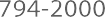 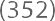 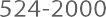 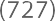 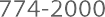 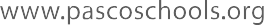 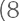 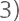 